Anexă la Hotărîrea Guvernului nr. 28/2019PROGRAMde cooperare pe anul 2018 între Guvernul Republicii Moldova și Guvernul României, 
întocmit prin schimb de scrisori la 18 decembrie 2018, în sensul articolului 1 paragraful 2 al Acordului 
dintre Guvernul Republicii Moldova şi Guvernul României privind implementarea programului 
de asistenţă tehnică şi financiară în baza unui ajutor financiar nerambursabil în valoare 
de 100 milioane de euro acordat de România Republicii Moldova, semnat la București la 27 aprilie 2010, 
astfel cum a fost modificat prin cele cinci Protocoale adiționaleNr.crt.RaionulLocalitatea/grădinițaLucrări/dotăriCostul estimativ, lei123445Anenii Nois. ZolotievcaProcurarea mobilierului, utilajului tehnic și echipamentuluiProcurarea mobilierului, utilajului tehnic și echipamentului50 000,00Anenii Nois. CiobanovcaReparația a două grupe și procurarea echipamentului și utilajului tehnic, inclusiv a mobilierului necesarReparația a două grupe și procurarea echipamentului și utilajului tehnic, inclusiv a mobilierului necesar150 000,00Anenii Nois. TelițaReparația blocului alimentar, procurarea utilajului și echipamentului tehnicReparația blocului alimentar, procurarea utilajului și echipamentului tehnic250 000,00Anenii Noior. Anenii Noi, Grădinița „Andrieș”Reparația blocului alimentar, procurarea utilajului și echipamentului tehnicReparația blocului alimentar, procurarea utilajului și echipamentului tehnic600 000,00Anenii Nois. FloreniDotarea cu utilaj tehnic și frigorific, procurarea echipamentului necesar pentru activitățiDotarea cu utilaj tehnic și frigorific, procurarea echipamentului necesar pentru activități200 000,00Anenii Nois. Cobusca NouăReparația blocului alimentar și procurarea utilajului și echipamentului tehnicReparația blocului alimentar și procurarea utilajului și echipamentului tehnic350 000,00Basarabeascaor. Basarabeasca,Grădinița nr. 1Reparația galerieiReparația galeriei160 000,00Basarabeascas. Abaclia,Grădinița nr. 1Reparația depozitului pentru păstrarea produselor alimentareReparația depozitului pentru păstrarea produselor alimentare113 000,00Basarabeascas. Abaclia,Grădinița nr. 2Procurarea mobilierului în grupele mariProcurarea mobilierului în grupele mari56 000,00Basarabeascas. Abaclia,Grădinița nr. 2Reparația acoperișuluiReparația acoperișului100 000,00Basarabeascas. Abaclia,Grădinița nr. 2Schimbarea parțială a ușilor și ferestrelor Schimbarea parțială a ușilor și ferestrelor 70 000,00Basarabeascas. Bașcalia,Grădinița nr. 1Procurarea mobilierului, de frigidere, mese, scauneProcurarea mobilierului, de frigidere, mese, scaune220 000,00Basarabeascas. Carabetovca,Grădinița  nr. 1Construcția terenului de joacă și procurarea mobilieruluiConstrucția terenului de joacă și procurarea mobilierului87 000,00Basarabeascacom. Iserlia,Grădinița nr. 1Reparația capitală a acoperișuluiReparația capitală a acoperișului800 000,00Bricenis. BerlințiReconstrucția capitală a grădinițeiReconstrucția capitală a grădiniței3 000 000,00Cahulcom. BurlacuLucrări de reparație la grădinița  „Struguraș”Lucrări de reparație la grădinița  „Struguraș”200 000,00 Cahuls. Larga NouăLucrări de reparație la grădinița  „Guguță”Lucrări de reparație la grădinița  „Guguță”200 000,00Cahuls. Moscovei Lucrări de reparație la grădinița  „Soarele”Lucrări de reparație la grădinița  „Soarele”240 000,00 Cahuls. PelineiLucrări de reparație la grădinița  „Prichindel”Lucrări de reparație la grădinița  „Prichindel”200 000,00Cahuls. Taraclia de SalcieLucrări de reparație la grădinița  „Vișina”Lucrări de reparație la grădinița  „Vișina”200 000,00Cahuls. Tartaul de SalcieLucrări de reparație la grădinița  „Spicușor”Lucrări de reparație la grădinița  „Spicușor”150 000,00Cahulcom. ZîrneștiLucrări de reparație la grădinița din s. PaicuLucrări de reparație la grădinița din s. Paicu240 000,00Cahulmun. CahulLucrări de reparație la grădinița  „Zîmbetul”Lucrări de reparație la grădinița  „Zîmbetul”100 000,00Cahulmun. CahulLucrări de reparație la grădinița  „Kоlokolciк”Lucrări de reparație la grădinița  „Kоlokolciк”50 000,00Cahuls. RoșuLucrări de reparație la grădinița  „Albinuța”Lucrări de reparație la grădinița  „Albinuța”100 000,00Cahuls. Slobozia MareLucrări de reparație la grădinița nr.1Lucrări de reparație la grădinița nr.1240 000,00Cahuls. VăleniLucrări de reparație la grădinița nr.1Lucrări de reparație la grădinița nr.1130 000,00Cahuls. VăleniLucrări de reparație la grădinița nr.2Lucrări de reparație la grădinița nr.2110 000,00Cahuls. BrînzaLucrări de reparație la grădinița din s. BrînzaLucrări de reparație la grădinița din s. Brînza240 000,00Cahuls. ColibașiAmenajarea terenului de joacă la grădinița nr.1Amenajarea terenului de joacă la grădinița nr.1100 000,00Cahuls. ColibașiAmenajarea terenului de joacă la grădinița nr.2Amenajarea terenului de joacă la grădinița nr.2100 000,00Cahulcom. MantaLucrări de reparație la grădinița din s. PașcaniLucrări de reparație la grădinița din s. Pașcani200 000,00Cantemircom. Pleșeni,Grădinița din 
s. HănăseniReparația  capitală a interiorului blocului alimentar: instalarea faianței pe pereți; instalarea ventilației; reparația tavanuluiReparația  capitală a interiorului blocului alimentar: instalarea faianței pe pereți; instalarea ventilației; reparația tavanului400 000,00Cantemirs. ChioseliaReparația blocurilor sanitare și a sistemelor de apă și canalizare funcționaleReparația blocurilor sanitare și a sistemelor de apă și canalizare funcționale400 000,00Cantemirs. CîrpeștiMontarea sistemului de încălzire și a cazangeriei în grădinițăMontarea sistemului de încălzire și a cazangeriei în grădiniță500 000,00Cantemirs. SadîcConstruirea unei săli de sport și a sălii festiveConstruirea unei săli de sport și a sălii festive300 000,00Călărașis. SăseniSchimbarea acoperișuluiSchimbarea acoperișului1 300 000,00Călărașis. TuzaraProcurarea inventarului și mobilierului necesar pentru o nouă sală de grupă,incluzînd dormitor, bufet , bloc sanitar și vestiarProcurarea inventarului și mobilierului necesar pentru o nouă sală de grupă,incluzînd dormitor, bufet , bloc sanitar și vestiar150 000,00Călărașis. TemeleuțiTermoizolarea blocului alimentar, reparația depozitului de produse alimentareTermoizolarea blocului alimentar, reparația depozitului de produse alimentare100 000,00Călărașis. MeleșeniProcurarea şi dotarea cu inventar sportiv, diaproiector, laptop, microfon, boxeProcurarea şi dotarea cu inventar sportiv, diaproiector, laptop, microfon, boxe50 000,00Călărașis. HorodișteReparația grupului sanitar, dotarea cu echipament și utilaj tehnic, reparația blocului alimentarReparația grupului sanitar, dotarea cu echipament și utilaj tehnic, reparația blocului alimentar250 000,00Căușenicom. Baccealia, Grădiniţa-creşă „Licurici”, filiala grădiniţei „Florica”Centrala termică şi reconstrucția sistemului de încălzire a grădinițeiCentrala termică şi reconstrucția sistemului de încălzire a grădiniței480 000,00Căușenis. Ursoaia,Grădinița ,,Ghiocel”Reparația capitală a patru grupuri sanitare din interiorul instituției; construcția unui pavilion; reparația capitală a patru săli de grupăReparația capitală a patru grupuri sanitare din interiorul instituției; construcția unui pavilion; reparația capitală a patru săli de grupă480 000,00Căușenis. Ucrainca, Grădinița-creșă „Romanița”Schimbarea acoperișului grădinițeiSchimbarea acoperișului grădiniței640 000,00Cimișlias. GradișteLucrări de reparaţii/reconstrucții/construcții/amenajarea teritoriului şi/sau dotareLucrări de reparaţii/reconstrucții/construcții/amenajarea teritoriului şi/sau dotare800 000,00Cimișlias. PorumbreiLucrări de reparaţii/reconstrucții/construcții/amenajarea teritoriului şi/sau dotareLucrări de reparaţii/reconstrucții/construcții/amenajarea teritoriului şi/sau dotare500 000,00Cimișlias. Ivanovca NouăLucrări de reparaţii/reconstrucții/construcții/amenajarea teritoriului şi/sau dotareLucrări de reparaţii/reconstrucții/construcții/amenajarea teritoriului şi/sau dotare300 000,00Criulenis. Bălțata,Grădinița „Barvinoc”Renovarea blocului alimentarRenovarea blocului alimentar60 000,00Criulenicom. Boșcana, 
s. Mărdăreuca,Grădinița „Ghiocel”Procurarea inventarului din inox pentru blocul alimentar și a rafturilor pentru depozitul de produse alimentareProcurarea inventarului din inox pentru blocul alimentar și a rafturilor pentru depozitul de produse alimentare200 000,00Criulenior. Criuleni,Grădinița „Mesteacănul”Reparația sălii de sportReparația sălii de sport170000,00Criulenis. Hrușova,Grădinița „Prichindel”Renovarea a două blocuri sanitareRenovarea a două blocuri sanitare240 000,00Criulenis. Ișnovăț,Grădinița „Greierașul”Reparația parțială a acoperișuluiReparația parțială a acoperișului100000,00Criulenis. Izbiște,Grădinița „Andrieș”Conectarea la rețeaua de apeduct centralizatConectarea la rețeaua de apeduct centralizat90 000,00Criulenis. Izbiște,Grădinița „Andrieș”Reparația depozitelorReparația depozitelor140 000,00Criulenis. Zăicana,Grădinița „Voinicei”Reparația acoperișuluiReparația acoperișului240 000,00Criulenis. Pașcani,Grădinița „Îngeraș”Repararea interioară a grupelorRepararea interioară a grupelor240 000,00Criulenis. Hîrtopul Mare,Grădinița „Andrieș”Reparația capitală a sistemului electric și de iluminare artificialăReparația capitală a sistemului electric și de iluminare artificială120 000,00Dondușenis. DondușeniReparația acoperișului şi a faţadei, instalarea ușilor și ferestrelor exterioareReparația acoperișului şi a faţadei, instalarea ușilor și ferestrelor exterioare800 000,00Dondușenis. CernoleucaReparația acoperișului, a pereților exteriori și a bucătărieiReparația acoperișului, a pereților exteriori și a bucătăriei800 000,00Dondușenis. CorbuReparația interioară și exterioară, procurarea mobilierului și echipamentului necesarReparația interioară și exterioară, procurarea mobilierului și echipamentului necesar400 000,00Drochiaor. Drochia,Grădinița nr. 3 „Soare”Dotarea a patru grupe cu mobilier Dotarea a patru grupe cu mobilier 50 000,00Drochias. Baroncea, Grădinița „Teremoc”Dotarea cu mobilierDotarea cu mobilier50 000,00 Drochias. Chetrosu,Grădinița nr. 1 „Ghiocel”Construcția blocului sanitar şi reparația acoperișuluiConstrucția blocului sanitar şi reparația acoperișului550 000,00Drochias. Chetrosu,Grădinița nr. 2 „Izvoraș”Lucrări de reparație a interioruluiLucrări de reparație a interiorului150 000,00Drochias. Dominteni,Grădinița nr. 1 „Viorica”Lucrări de gazificareLucrări de gazificare50000,00Drochias. Gribova,Grădinița „Guguță”Îngrădirea teritoriuluiÎngrădirea teritoriului100 000,00Drochias. Hăsnășenii Mari, Grădinița „Albinuța”Dotarea cantinei cu mobilier și amenajarea unui teren de joacăDotarea cantinei cu mobilier și amenajarea unui teren de joacă100 000,00Drochias. Mîndîc,Grădinița „Andrieș”Schimbarea ușilor interioareSchimbarea ușilor interioare200 000,00Drochias. Moara de Piatră, Grădinița „Garofița”Amenajarea unui teren de joacăAmenajarea unui teren de joacă50 000,00Drochias. Popeștii de Jos,Grădinița „Andrieș”Dotarea cu mobilier, mașină de spălat automată, materiale didactice și jocuri educaționaleDotarea cu mobilier, mașină de spălat automată, materiale didactice și jocuri educaționale50 000,00Drochias. Popeștii de Sus, Grădinița „Romanița”Renovarea sălii de sportRenovarea sălii de sport70 000,00Drochias. Sofia, Grădinița   „Albinuța”Dotarea a 10 grupe cu materiale didactice și jocuri educaționale Dotarea a 10 grupe cu materiale didactice și jocuri educaționale 100 000,00Drochias. Șalvirii Vechi,Grădinița „Malîș”Amenajarea unui teren de joacăAmenajarea unui teren de joacă50 000,00Drochiacom. Şuri,Grădinița „Ghiocel”Dotarea cu materiale didactice și jocuri educaționaleDotarea cu materiale didactice și jocuri educaționale50 000,00Drochiacom. Şuri, s. Șurii Noi,Grădinița „Fulgușor”Forarea fîntînii subteraneForarea fîntînii subterane50 000,00Drochias. Zgurița,Grădinița „Romanița”Dotarea cu mobilier și jaluzeleDotarea cu mobilier și jaluzele50 000,00Drochias. DrochiaDotarea cu mobilierDotarea cu mobilier50 000,00Dubăsaris. Oxentea Reparația grădinițeiReparația grădiniței1 500 000,00Edinețs. Cuconeștii NoiReparația acoperișuluiReparația acoperișului300 000,00Edinețs. StolniceniReparația acoperișuluiReparația acoperișului300 000,00Edinețs. Bădragii VechiDotarea cu mobilier şi amenajarea unui teren de joacăDotarea cu mobilier şi amenajarea unui teren de joacă100 000,00Edinețs. Bădragii NoiDotarea cu mobilier şi amenajarea unui teren de joacăDotarea cu mobilier şi amenajarea unui teren de joacă100 000,00Edinețs. TrincaDotarea cu mobilier şi amenajarea unui teren de joacăDotarea cu mobilier şi amenajarea unui teren de joacă100 000,00Edinețs. ZăbriceniReparația acoperișului, termoizolarea acoperișuluiReparația acoperișului, termoizolarea acoperișului400 000,00Edinețs. RotundaDotarea cu mobilier şi amenajarea unui teren de joacăDotarea cu mobilier şi amenajarea unui teren de joacă100 000,00Edinețs. HincăuțiReparația grădinițeiReparația grădiniței200 000,00Făleștior. Făleşti, Instituţia de educaţie timpurie nr. 12Procurarea plitelor electrice, hotei, cazanelor pentru prepararea mîncării, stelajelor, meselor de inoxProcurarea plitelor electrice, hotei, cazanelor pentru prepararea mîncării, stelajelor, meselor de inox250 000,00Făleștior. Făleşti, Instituţia de educaţie timpurie nr.8Construcția cazangerieiConstrucția cazangeriei450 000,00Făleștis. Glinjeni, Instituţia de educaţie timpurie din s. GlinjeniDotarea unei grupe cu paturi (25 de locuri)Dotarea a trei grupe cu mese și scaune pentru copii  (75 de locuri)Dotarea a cinci grupe cu dulapuri de pereteDotarea unei grupe cu paturi (25 de locuri)Dotarea a trei grupe cu mese și scaune pentru copii  (75 de locuri)Dotarea a cinci grupe cu dulapuri de perete120 000,00Făleștis. Ilenuța, Instituţia de educaţie timpurie din  s. IlenuțaDotarea cu stelaje pentru bucătărie și pentru depozite, masă din inox, aragaz,congelator, cratițe din inox de diferite mărimi, frigider pentru probe alimentare, hotă pentru aragazDotarea cu stelaje pentru bucătărie și pentru depozite, masă din inox, aragaz,congelator, cratițe din inox de diferite mărimi, frigider pentru probe alimentare, hotă pentru aragaz100 000,00Făleștior. Făleşti, Instituţia de educaţie timpurie nr. 10Reparaţia blocului alimentar, a depozitelor şi a spălătorieiReparaţia blocului alimentar, a depozitelor şi a spălătoriei300 000,00Făleșticom. Sărata Veche,s. Sărata Nouă,Instituţia de educaţie timpurie din s. Sărata NouăRenovarea blocurilor alimentare şi a depozitelor pentru păstrarea produselor alimentareRenovarea blocurilor alimentare şi a depozitelor pentru păstrarea produselor alimentare250 000,00Făleștis. Musteaţa, Instituţia de educaţie timpurie din s. MusteaţaProcurarea utilajului din inox (mese, stelaje  și chiuvete), a utilajului pentru prepararea bucatelor  (cuptor electric convențional pe vapori, hotă din tablă zincată etc.)                                                                                                                                                                                                                                                                                                                                                                                                                                                             Procurarea utilajului din inox (mese, stelaje  și chiuvete), a utilajului pentru prepararea bucatelor  (cuptor electric convențional pe vapori, hotă din tablă zincată etc.)                                                                                                                                                                                                                                                                                                                                                                                                                                                             120 000,00Făleștis. Pruteni, Instituţia de educaţie timpurie ,,Lăstărel” din 
s. PruteniConstrucția blocului sanitarConstrucția blocului sanitar150 000,00Floreștis. ZăluceniReparația capitală a acoperișuluiReparația capitală a acoperișului300 000,00Floreștis. IzvoareReparația sălii festive şi a scării din interiorReparația sălii festive şi a scării din interior150 000,00Floreștis. SevirovaInstalarea sistemului de iluminareInstalarea sistemului de iluminare50 000,00Floreștis. MărculeștiReparația cabinetului medicalReparația cabinetului medical70 000,00Floreștis. SănătăucaReparația capitală a unui blocReparația capitală a unui bloc50 000,00Floreștis. Tîrgu VertiujeniReparația apeductuluiReparația apeductului70 000,00Floreștior. GhindeștiConstrucția unui beci-depozitConstrucția unui beci-depozit121 000,00Floreșticom. Ghindești, 
s. HîrtopReparația acoperișuluiReparația acoperișului400 000,00Floreșticom. AlexeevcaReparația blocului alimentar al grădiniţei din s. DumitreniReparația blocului alimentar al grădiniţei din s. Dumitreni300 000,00Floreștis. Rădulenii VechiConstrucția anexei pentru blocul sanitarConstrucția anexei pentru blocul sanitar250 000,00Floreștis. VărvăreucaConstrucţia blocurilor sanitareConstrucţia blocurilor sanitare120 000,00Floreștis. PrajilaReparația unui bloc cu două grupeReparația unui bloc cu două grupe600 000,00Floreștis. CernițaReparația interioarăReparația interioară55 000,00Floreștior. Florești, Grădinița nr. 7 „Licurici”Lucrări de amenajare, pavajLucrări de amenajare, pavaj580 000,00Floreștis. BăhrineștiReparația cantineiReparația cantinei95 000,00Glodenis. Fundurii NoiLucrări de reparaţii/reconstrucţii/construcţii/amenajarea teritoriului şi/sau dotareLucrări de reparaţii/reconstrucţii/construcţii/amenajarea teritoriului şi/sau dotare70 000,00Glodenis. CobaniLucrări de reparaţii/reconstrucţii/construcţii/amenajarea teritoriului şi/sau dotareLucrări de reparaţii/reconstrucţii/construcţii/amenajarea teritoriului şi/sau dotare450 000,00Glodenicom. ViișoaraLucrări de reparaţii/reconstrucţii/construcţii/amenajarea teritoriului şi/sau dotareLucrări de reparaţii/reconstrucţii/construcţii/amenajarea teritoriului şi/sau dotare400 000,00Glodenis. HîjdieniLucrări de reparaţii/reconstrucţii/construcţii/amenajarea teritoriului şi/sau dotareLucrări de reparaţii/reconstrucţii/construcţii/amenajarea teritoriului şi/sau dotare680 000,00Hînceștis. CioaraReparația grădinițeiReparația grădiniței1 600 000,00Hînceștis. ObileniReparația grădiniței, procurarea echipamentului și utilajului tehnic necesarReparația grădiniței, procurarea echipamentului și utilajului tehnic necesar500 000,00Ialovenis. PojăreniLucrări de reparaţii/reconstrucţii/construcţii/amenajarea teritoriului şi/sau dotareLucrări de reparaţii/reconstrucţii/construcţii/amenajarea teritoriului şi/sau dotare800 000,00Ialovenis. HorodcaLucrări de reparaţii/reconstrucţii/construcţii/amenajarea teritoriului şi/sau dotareLucrări de reparaţii/reconstrucţii/construcţii/amenajarea teritoriului şi/sau dotare800 000,00Leovas. Sărata NouăRenovarea acoperișului, reparația grădiniţei şi procurarea/dotarea cu mobilierRenovarea acoperișului, reparația grădiniţei şi procurarea/dotarea cu mobilier400 000,00Leovas. BăiușReparația grădiniţei şi procurarea/dotarea cu mobilierReparația grădiniţei şi procurarea/dotarea cu mobilier400 000,00Leovas. CupcuiReparația grupelor și a holurilorReparația grupelor și a holurilor400 000,00Leovas. Tochile-RăducaniReparația grupelor și a holurilorReparația grupelor și a holurilor400 000,00Nisporenis. Grozești,Grădinița „Deceluș”Lucrări de reparaţii/reconstrucţii/construcţii/amenajarea teritoriului şi/sau dotareLucrări de reparaţii/reconstrucţii/construcţii/amenajarea teritoriului şi/sau dotare120 000,00Nisporenis. Bolțun,Grădinița-creșă  „Romanița”Lucrări de reparaţii/reconstrucţii/construcţii/amenajarea teritoriului şi/sau dotareLucrări de reparaţii/reconstrucţii/construcţii/amenajarea teritoriului şi/sau dotare120 000,00Nisporenis. Soltănești,Grădinița din s. SoltăneștiLucrări de reparaţii/reconstrucţii/construcţii/amenajarea teritoriului şi/sau dotareLucrări de reparaţii/reconstrucţii/construcţii/amenajarea teritoriului şi/sau dotare120 000,00Nisporenis. Valea-Trestieni, Grădinița din s. Valea- TrestieniLucrări de reparaţii/reconstrucţii/construcţii/amenajarea teritoriului şi/sau dotareLucrări de reparaţii/reconstrucţii/construcţii/amenajarea teritoriului şi/sau dotare130 000,00Nisporenis. Valea-Trestieni, Centrul comunitar 
s. IsăicaniLucrări de reparaţii/reconstrucţii/construcţii/amenajarea teritoriului şi/sau dotareLucrări de reparaţii/reconstrucţii/construcţii/amenajarea teritoriului şi/sau dotare110 000,00Nisporenis. Milești, Grădinița din 
s. MileștiLucrări de reparaţii/reconstrucţii/construcţii/amenajarea teritoriului şi/sau dotareLucrări de reparaţii/reconstrucţii/construcţii/amenajarea teritoriului şi/sau dotare120 000,00Nisporenis. Șișcani, Grădinița  nr. 2 din s. ȘișcaniLucrări de reparaţii/reconstrucţii/construcţii/amenajarea teritoriului şi/sau dotareLucrări de reparaţii/reconstrucţii/construcţii/amenajarea teritoriului şi/sau dotare130 000,00Nisporenis. Șișcani, Grădinița ,,Ghiocel”Lucrări de reparaţii/reconstrucţii/construcţii/amenajarea teritoriului şi/sau dotareLucrări de reparaţii/reconstrucţii/construcţii/amenajarea teritoriului şi/sau dotare130 000,00Nisporenis. Șișcani, Grădinița dins. DrojdieniLucrări de reparaţii/reconstrucţii/construcţii/amenajarea teritoriului şi/sau dotareLucrări de reparaţii/reconstrucţii/construcţii/amenajarea teritoriului şi/sau dotare130 000,00Nisporenis. Brătuleni, Grădinița-creșă din 
s. BrătuleniLucrări de reparaţii/reconstrucţii/construcţii/amenajarea teritoriului şi/sau dotareLucrări de reparaţii/reconstrucţii/construcţii/amenajarea teritoriului şi/sau dotare130 000,00Nisporenis. Bălănești, Grădinița din s. BălăneștiLucrări de reparaţii/reconstrucţii/construcţii/amenajarea teritoriului şi/sau dotareLucrări de reparaţii/reconstrucţii/construcţii/amenajarea teritoriului şi/sau dotare130 000,00Nisporenis. Bălăurești,Grădinița „Izvorașul”Lucrări de reparaţii/reconstrucţii/construcţii/amenajarea teritoriului şi/sau dotareLucrări de reparaţii/reconstrucţii/construcţii/amenajarea teritoriului şi/sau dotare120 000,00Nisporenis. Iurceni, Grădinița „Guriță de Rai”Lucrări de reparaţii/reconstrucţii/construcţii/amenajarea teritoriului şi/sau dotareLucrări de reparaţii/reconstrucţii/construcţii/amenajarea teritoriului şi/sau dotare130 000,00Nisporenis. Bursuc, Grădinița din 
s. BursucLucrări de reparaţii/reconstrucţii/construcţii/amenajarea teritoriului şi/sau dotareLucrări de reparaţii/reconstrucţii/construcţii/amenajarea teritoriului şi/sau dotare120 000,00Nisporenis. Ciutești,Grădinița din 
s. CiuteștiLucrări de reparaţii/reconstrucţii/construcţii/amenajarea teritoriului şi/sau dotareLucrări de reparaţii/reconstrucţii/construcţii/amenajarea teritoriului şi/sau dotare130 000,00Nisporenis. Seliște, Grădinița „Greierașul”Lucrări de reparaţii/reconstrucţii/construcţii/amenajarea teritoriului şi/sau dotareLucrări de reparaţii/reconstrucţii/construcţii/amenajarea teritoriului şi/sau dotare130 000,00Nisporenis. Boldurești,Grădinița „Poienița”Lucrări de reparaţii/reconstrucţii/construcţii/amenajarea teritoriului şi/sau dotareLucrări de reparaţii/reconstrucţii/construcţii/amenajarea teritoriului şi/sau dotare130 000,00Nisporenis. Cristești, Grădinița „Izvoraș” Lucrări de reparaţii/reconstrucţii/construcţii/amenajarea teritoriului şi/sau dotareLucrări de reparaţii/reconstrucţii/construcţii/amenajarea teritoriului şi/sau dotare120 000,00Nisporenis. Bărboieni, Grădinița „Raza”Lucrări de reparaţii/reconstrucţii/construcţii/amenajarea teritoriului şi/sau dotareLucrări de reparaţii/reconstrucţii/construcţii/amenajarea teritoriului şi/sau dotare120 000,00Nisporenior. Nisporeni, Grădinița  incluzivă ,,Povestea”Lucrări de reparaţii/reconstrucţii/construcţii/amenajarea teritoriului şi/sau dotareLucrări de reparaţii/reconstrucţii/construcţii/amenajarea teritoriului şi/sau dotare160  000,00Nisporenior. Nisporeni, Grădinița-creșă „Andrieș”Lucrări de reparaţii/reconstrucţii/construcţii/amenajarea teritoriului şi/sau dotareLucrări de reparaţii/reconstrucţii/construcţii/amenajarea teritoriului şi/sau dotare160 000,00Nisporenior. Nisporeni, Grădinița-creșă ,,Licurici”Lucrări de reparaţii/reconstrucţii/construcţii/amenajarea teritoriului şi/sau dotareLucrări de reparaţii/reconstrucţii/construcţii/amenajarea teritoriului şi/sau dotare160 000,00Nisporenis. Vărzărești, Grădinița-creșă ,,Albinuța”Lucrări de reparaţii/reconstrucţii/construcţii/amenajarea teritoriului şi/sau dotareLucrări de reparaţii/reconstrucţii/construcţii/amenajarea teritoriului şi/sau dotare160 000,00Nisporenis. Vărzărești,Grădinița nr. 2 ,,Andrieş” Lucrări de reparaţii/reconstrucţii/construcţii/amenajarea teritoriului şi/sau dotareLucrări de reparaţii/reconstrucţii/construcţii/amenajarea teritoriului şi/sau dotare160 000,00Nisporenis. Ciorești, Grădinița  ,,Dumbrăvioara”Lucrări de reparaţii/reconstrucţii/construcţii/amenajarea teritoriului şi/sau dotareLucrări de reparaţii/reconstrucţii/construcţii/amenajarea teritoriului şi/sau dotare130 000,00Nisporenis. Zberoaia,Grădinița ,,Ghiocel”Lucrări de reparaţii/reconstrucţii/construcţii/amenajarea teritoriului şi/sau dotareLucrări de reparaţii/reconstrucţii/construcţii/amenajarea teritoriului şi/sau dotare120 000,00Ocnițaor. Ocnița, Grădinița-creșă nr. 1 „Ghiocel” Reparația foișoarelor și a terenului de joacăReparația foișoarelor și a terenului de joacă250 000,00Ocnițaor. Otaci,Grădinița-creșă nr.2Reparația curentă interioară și a sistemului de încălzireReparația curentă interioară și a sistemului de încălzire200 000,00Ocnițaor. FrunzăDotarea cu inventar sportiv și de joacăDotarea cu inventar sportiv și de joacă100 000,00Ocnițas. BîrlădeniEdificarea terenurilor de joacăEdificarea terenurilor de joacă50 000,00Ocnițas. Grinăuți-Moldova Dotarea cu tehnică de birouDotarea cu tehnică de birou50 000,00Ocnițas. DîngeniEdificarea terenului de joacăEdificarea terenului de joacă100 000,00Ocnițas. MihălășeniEdificarea terenului de joacăEdificarea terenului de joacă100 000,00Ocnițas. HădărăuțiDotarea cu inventar sportivDotarea cu inventar sportiv100 000,00Ocnițas. ClocușnaEdificarea terenului de joacăEdificarea terenului de joacă100 000,00Ocnițas. BîrnovaReparația capitală în interiorReparația capitală în interior100 000,00Ocnițas. NaslavceaReparația și dotarea blocului alimentarReparația și dotarea blocului alimentar100 000,00Ocnițas. LipnicDotarea cu tehnică de birou și inventar sportivDotarea cu tehnică de birou și inventar sportiv100 000,00Ocnițas. MereșeucaDotarea cu inventar sportiv și de joacăDotarea cu inventar sportiv și de joacă50 000,00Ocnițas. SaucaEdificarea terenurilor de joacăEdificarea terenurilor de joacă100 000,00Ocnițas. GîrbovaEdificarea terenului de joacăEdificarea terenului de joacă100 000,00Orheis. SusleniConstrucţia terenului de joacă Construcţia terenului de joacă 80 000,00Orheis. SusleniConstrucția pavilionuluiConstrucția pavilionului80 000,00Orheis. ChiperceniConstrucţia terenului de joacă Construcţia terenului de joacă 80 000,00Orheis. ChiperceniConstrucția pavilionuluiConstrucția pavilionului80000,00Orheis. CrihanaConstrucţia terenului de joacă Construcţia terenului de joacă 80 000,00Orheis. CrihanaConstrucția pavilionuluiConstrucția pavilionului80 000,00Orheis. CiocîlteniConstrucţia terenului de joacă Construcţia terenului de joacă 80 000,00Orheis. CiocîlteniConstrucția pavilionuluiConstrucția pavilionului80 000,00Orheis. VîșcăuțiConstrucţia terenului de joacă Construcţia terenului de joacă 80 000,00Orheis. VîșcăuțiConstrucția pavilionuluiConstrucția pavilionului80 000,00Orheis. PohorniceniConstrucţia terenului de joacă Construcţia terenului de joacă 80 000,00Orheis. PohorniceniConstrucția pavilionuluiConstrucția pavilionului80 000,00Orheis. BerezlogiConstrucţia terenului de joacă Construcţia terenului de joacă 80 000,00Orheis. BerezlogiConstrucția pavilionuluiConstrucția pavilionului80 000,00Orheis. BolohanConstrucţia terenului de joacă Construcţia terenului de joacă 80 000,00Orheis. BolohanConstrucția pavilionuluiConstrucția pavilionului80 000,00Orheis. BrăviceniConstrucţia terenului de joacă Construcţia terenului de joacă 80 000,00Orheis. BrăviceniConstrucția pavilionuluiConstrucția pavilionului80 000,00Orheis. PiatraConstrucţia terenului de joacă Construcţia terenului de joacă 80 000,00Orheis. PiatraConstrucția pavilionuluiConstrucția pavilionului80 000,00Rezinaor. Rezina, Grădinița-creșă nr.6 „Cocoșelul de aur” Termoizolarea (geamuri, exterior), schimbarea sistemului de iluminare, reparația și renovarea utilajului în bucătărieTermoizolarea (geamuri, exterior), schimbarea sistemului de iluminare, reparația și renovarea utilajului în bucătărie500 000,00Rezinaor. Rezina,Grădinița nr. 2 „Andrieș”Reparația și renovarea bucătăriei și a spălătoriei, schimbarea pardoselii Reparația și renovarea bucătăriei și a spălătoriei, schimbarea pardoselii 500 000,00Rezinas. CuizăucaRenovarea sistemului de iluminareRenovarea sistemului de iluminare100 000,00Rezinas. Pripiceni-RăzeșiSchimbarea geamurilor și reparația blocului sanitarSchimbarea geamurilor și reparația blocului sanitar200 000,00Rezinas. LalovaInstalarea a două terenuri de joacă Instalarea a două terenuri de joacă 50 000,00Rezinas. SolonceniInstalarea a două terenuri de joacăInstalarea a două terenuri de joacă50 000,00Rezinas. CogîlniceniConstrucția sistemului de apeduct și canalizare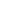 Construcția sistemului de apeduct și canalizare100 000,00Rezinas. PecișteSchimbarea pardoselii Schimbarea pardoselii 100 000,00Rîșcanis. PociumbeniConstrucţia sobei și instalarea cazanuluiConstrucţia sobei și instalarea cazanului70 000,00Rîșcanis. Borosenii NoiReparația capitală a blocului nr. 2Reparația capitală a blocului nr. 2335 000,00Rîșcanis. SturzeniReparația și reconstrucția grădiniţeiReparația și reconstrucția grădiniţei160 000,00Rîșcanis. ȘaptebaniReconstrucția capitală a blocului AReconstrucția capitală a blocului A550 000,00Rîșcanis. AlexăndreștiConstrucția unui bloc alimentarConstrucția unui bloc alimentar120 000,00Rîșcanis. ReceaReparații curenteReparații curente130 000,00Rîșcanis. GrinăuțiReparații curenteReparații curente70 000,00Rîșcanis. PociumbăuțiProcurarea/dotarea cu mobilierProcurarea/dotarea cu mobilier50 000,00Rîșcanis. MoșeniReparații curenteReparații curente60 000,00Sîngereior. Sîngerei, Grădinița-creșă nr. 1 „Ghiocel”Renovarea acoperișuluiRenovarea acoperișului1 600 000,00Sorocas. Bulboci Izolarea termicăIzolarea termică200 000,00Sorocas. Căinarii Vechi Reparația unei săli pentru o nouă grupă de copiiReparația unei săli pentru o nouă grupă de copii200 000,00Sorocacom. Cosăuți  
(s. Iorjnița)Procurarea pieselor de schimb pentru cazane, construcția unui pavilion de varăProcurarea pieselor de schimb pentru cazane, construcția unui pavilion de vară50 000,00Sorocas. DubnaReparaţia pereului din jurul grădiniței și al fîntînei, reparația pereților exterioriReparaţia pereului din jurul grădiniței și al fîntînei, reparația pereților exteriori50 000,00Sorocacom. NimereucaReparația curentă a grădiniţei din s. Cerlina Reparația sistemului de încălzire al grădiniţei din s. NimereucaReparația curentă a grădiniţei din s. Cerlina Reparația sistemului de încălzire al grădiniţei din s. Nimereuca70 000,00Sorocacom. Pîrlița
(s. Vanțina)Reparaţia fațadeiReparaţia fațadei110 000,00Sorocas. Redi-CereșnovățReparația cazangeriei şi a tavanuluiReparația cazangeriei şi a tavanului100 000,00Sorocacom. Regina Maria 
(s. Lugovoe)Reparația bucătăriei, a gardului, instalarea ușilor şi construcţia unui bloc sanitar afarăReparația bucătăriei, a gardului, instalarea ușilor şi construcţia unui bloc sanitar afară50 000,00Sorocas. RudiReparația podelei, a acoperișului, tencuiala pereților, lucrări de pavajReparația podelei, a acoperișului, tencuiala pereților, lucrări de pavaj100 000,00Sorocacom. Stoicani 
(s. Soloneț)Reparația capitală a bucătăriei și a depozituluiReparația capitală a bucătăriei și a depozitului150 000,00Sorocas. TrifăuțiConstrucţia sistemului de canalizare la bucătărieConstrucţia sistemului de canalizare la bucătărie50 000,00Sorocacom. Vărăncău 
(s. Slobozia-Vărăncău)Construcţia unui foișor de varăConstrucţia unui foișor de vară50 000,00Sorocacom. Vasilcău  
(s. Ruslanovca,s. Inundeni)Reconstrucția sistemului de încălzireReconstrucția sistemului de încălzire100 000,00Sorocas. Volovița Construcţia ospătărieiConstrucţia ospătăriei120 000,00Sorocacom. Rublenița 
(s. Rublenița)Construcţia blocului sanitar afarăConstrucţia blocului sanitar afară100 000,00Sorocacom. Dărcăuți Reparația podelelor, a ușilor și a depozitului grădiniței din s. DărcăuțiReparația sistemului de canalizare şi a ușilor, instalarea blocurilor sanitare în încăperea grădiniței din s. MălcăuțiReparația podelelor, a ușilor și a depozitului grădiniței din s. DărcăuțiReparația sistemului de canalizare şi a ușilor, instalarea blocurilor sanitare în încăperea grădiniței din s. Mălcăuți100 000,00Strășenis. PănășeștiPavarea ogrăziiPavarea ogrăzii250 000,00Strășenis. CăprianaConstrucţia grupurilor sanitareConstrucţia grupurilor sanitare100 000,00Strășenis. LozovaPavarea, reparația a trei acoperișuri la pavilioane, instalarea porţiiPavarea, reparația a trei acoperișuri la pavilioane, instalarea porţii450 000,00Strășenis. DolnaDotarea cu echipament a spălătorieiDotarea cu echipament a spălătoriei100 000,00Strășenis. MicleușeniPavarea ogrăziiPavarea ogrăzii150 000,00Strășenicom. Rădeni, Grădinița din s. DrăgușeniDotarea cu dormitoare în grupa mică, dotarea bucătărieiDotarea cu dormitoare în grupa mică, dotarea bucătăriei80 000,00Strășenis. GrebleștiDotarea bucătărieiDotarea bucătăriei100 000,00Strășenis. ȚigăneștiDotarea cu utilaj pentru bucătărieDotarea cu utilaj pentru bucătărie100 000,00Strășenis. CojușnaRenovarea acoperișuluiRenovarea acoperișului270 000,00Strășenis. VorniceniReparația a două grupe, a blocului sanitar și a celui alimentar, dotarea cu echipament și utilaj tehnicReparația a două grupe, a blocului sanitar și a celui alimentar, dotarea cu echipament și utilaj tehnic250 000,00Șoldăneștis. ParcaniReparația acoperișului la grădinițăReparația acoperișului la grădiniță600 000,00Șoldăneștis. RăspopeniReparația grădinițeiReparația grădiniței500 000,00Șoldăneștis. Cotiujenii MariReparația acoperișului la grădinițăReparația acoperișului la grădiniță300 000,00Șoldăneștis. CobîleaReparația acoperișului la grădinițăReparația acoperișului la grădiniță400 000,00Șoldăneștior. Șoldănești, Grădinița-creșă „Mărțisor”Amenajarea terenului de joacăAmenajarea terenului de joacă60 000,00Șoldăneștior. Șoldănești, Grădinița-creșă „Andrieș”Amenajarea terenului de joacăAmenajarea terenului de joacă60 000,00Ștefan Vodăs. CarahasaniEfectuarea reparației în spălătorieEfectuarea reparației în spălătorie120 000,00Ștefan Vodăs. CarahasaniConstrucția sălii de sportConstrucția sălii de sport213 000,00Ștefan Vodăs. CăplaniReparația rețelei electriceReparația rețelei electrice100 000,00Ștefan Vodăs. Cioburciu, Grădinița-creșă nr.2 „Albinuța”Reparația capitală a apeductuluiReparația capitală a apeductului147 000,00Ștefan Vodăs. CopceacProcurarea mobilierului şi utilajului în bucătărieProcurarea mobilierului şi utilajului în bucătărie100 000,00Ștefan Vodăs. CrocmazSchimbarea ușilorSchimbarea ușilor200 000,00Ștefan Vodăs. ErmocliaRenovarea sistemului de încălzireRenovarea sistemului de încălzire300 000,00Ștefan Vodăs. Marianca de JosReparația blocului alimentarReparația blocului alimentar70 000,00Ștefan Vodăs. PurcariAchitarea datoriei pentru construcția grădinițeiAchitarea datoriei pentru construcția grădiniței270 000,00Ștefan Vodăs. VolintiriRenovarea sistemului de canalizareRenovarea sistemului de canalizare80 000,00Taraclias. NovosiolovcaConstrucţia blocului alimentar şi a celui sanitar, precum şi instalarea sistemului de încălzireConstrucţia blocului alimentar şi a celui sanitar, precum şi instalarea sistemului de încălzire500 000,00Taracliacom. Albota de JosConstrucţia blocului sanitar şi instalarea sistemului de încălzireConstrucţia blocului sanitar şi instalarea sistemului de încălzire70 000,00Taraclias. CortenReparația grădinițeiReparația grădiniței450 000,00Teleneștis. Leușeni Instalarea sistemului de încălzireInstalarea sistemului de încălzire116 000,00Teleneștis. Budăi Reparația tavanelor, renovarea sistemului de iluminareReparația tavanelor, renovarea sistemului de iluminare400 000,00Teleneștis. MîndreștiDotarea cu mobilier pentru sălile de grupe, mese de inox pentru  blocul alimentarDotarea cu mobilier pentru sălile de grupe, mese de inox pentru  blocul alimentar200 000,00Teleneștis. Chiștelnița,Grădinița ,,Andrieș” Reparația grădinițeiReparația grădiniței147 000,00Teleneștis. Bănești Construirea pavilioanelorConstruirea pavilioanelor180 000,00Teleneștis. Vadul-Leca, Grădinița-creșăRenovarea blocului alimentarRenovarea blocului alimentar107 000,00Teleneștis. Scorțeni Dotarea cu echipament sportiv și mobilierDotarea cu echipament sportiv și mobilier50 000,00Teleneștis. Hirișeni Reparația blocului alimentarReparația blocului alimentar200 000,00Teleneștis. Văsieni Dotarea a două grupe cu mobilier pentru copiiDotarea a două grupe cu mobilier pentru copii100 000,00Teleneștis. Ciulucani Amenajarea terenului de joacăAmenajarea terenului de joacă100 000,00Unghenis. SculeniConstrucția pavilioanelor, dotarea cu mobilierConstrucția pavilioanelor, dotarea cu mobilier400 000,00Unghenis. MănoileștiReparația capitală a acoperișuluiReparația capitală a acoperișului400 000,00Unghenis. MăcăreștiReparații exterioare ale imobiluluiReparații exterioare ale imobilului500 000,00Unghenis. ZagaranceaRenovarea sistemului de încălzire, lucrări exterioareRenovarea sistemului de încălzire, lucrări exterioare400 000,00Vulcăneștior. Vulcănești,Grădinița nr. 8 „ZolotoiKliucik”Reparația grădinițeiReparația grădiniței500 000,00TotalTotalTotal59 132 000,0059 132 000,00